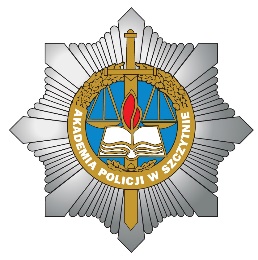 Szczytno,  02 sierpnia 2023 r.ZZP-624/2023INFORMACJAO WYBORZE OFERTY NAJKORZYSTNIEJSZEJw postępowaniu nr 19/SŻ/23 na dostawy konserw mięsnych na potrzeby Akademii Policji w SzczytnieW postępowaniu o udzielenie zamówienia prowadzonym w trybie podstawowym nr 19/SŻ/23 w dniu 07.07.2023 r. złożono 2 oferty.Zamawiający, działając na podstawie art. 253 ust. 1 pkt 1 ustawy z dnia 11 września 2019 r. Prawo zamówień publicznych (tekst jednolity Dz. U. z 2022 r., poz. 1710 z późn. zm.) zwanej dalej ustawą Pzp informuje, iż w prowadzonym postępowaniu, jako najkorzystniejsza została wybrana oferta Wykonawcy: UNIMA-POL  Biernacki, Dominikowski SP.K, ul. Zdrojowa 4, 65-142 Zielona Góra (oferta nr 2). Cena brutto wybranej oferty (łącznie z podatkiem VAT) wynosi: 174 750,00 zł. Wybrana oferta spełnia wymagania Specyfikacji Warunków Zamówienia oraz ustawy Pzp i w wyniku oceny ofert według kryteriów uzyskała 65,85 pkt: - w kryterium cena – 25,85 pkt;- w kryterium jakość  – 40,00 pkt.Poniżej zestawienie pozostałych ofert złożonych w przedmiotowym postępowaniu oraz przyznana punktacja:Umowa z wybranym wykonawcą zostanie zawarta zgodnie z art. 308 ust. 2 ustawy Pzp, w terminie nie krótszym niż 5 dni od dnia przesłania zawiadomienia o wyborze  najkorzystniejszej oferty. W związku z powyższym, umowa zostanie zawarta w dniu 09.08.2023 r.                      Kanclerz                                                                                   Akademii Policji  w Szczytnie         insp. Agnieszka Leśniewskawykonano w 1 egz.:przesłano drogą elektronicznąoryginał pozostaje u nadawcyopr./wyk. HŻtel. 47 733 5576	Numer ofertyNazwa/ adres WykonawcyKryteria oceny ofertKryteria oceny ofertKryteria oceny ofertNumer ofertyNazwa/ adres WykonawcyCena 60 %Jakość 40 %Razem1.Rolnik Sp. z o.o. 43-196 Mikołów, ul. Spółdzielcza 1A Zakład Przetwórstwa Mięsnego, 43-187 Orzesze , ul. Pszczyńska 10 60,00 pkt4,00 pkt64,00 pkt